Publicado en México el 09/06/2021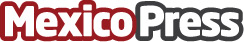 eCommerce Institute y AMVO presentan documental de evolución Digital Commerce en México durante la pandemiaEl documental forma parte de la docuserie eLíderes de la Transformación Digital elaborado por eCommerce Institute acerca del ecosistema digital en Latinoamérica. El capítulo de México cuenta con los testimonios de figuras clave del ecosistema digital mexicano de empresas como Mercado Libre, Coppel, Cornershop, Grupo Alibaba, EnvíoClick, Canasta Rosa, Jüsto, Troquer, entre otrosDatos de contacto:Geraldine MartellDirectora de Cuentas+54911531428Nota de prensa publicada en: https://www.mexicopress.com.mx/ecommerce-institute-y-amvo-presentan Categorías: Nacional Marketing Emprendedores E-Commerce Consumo Digital http://www.mexicopress.com.mx